COD.3131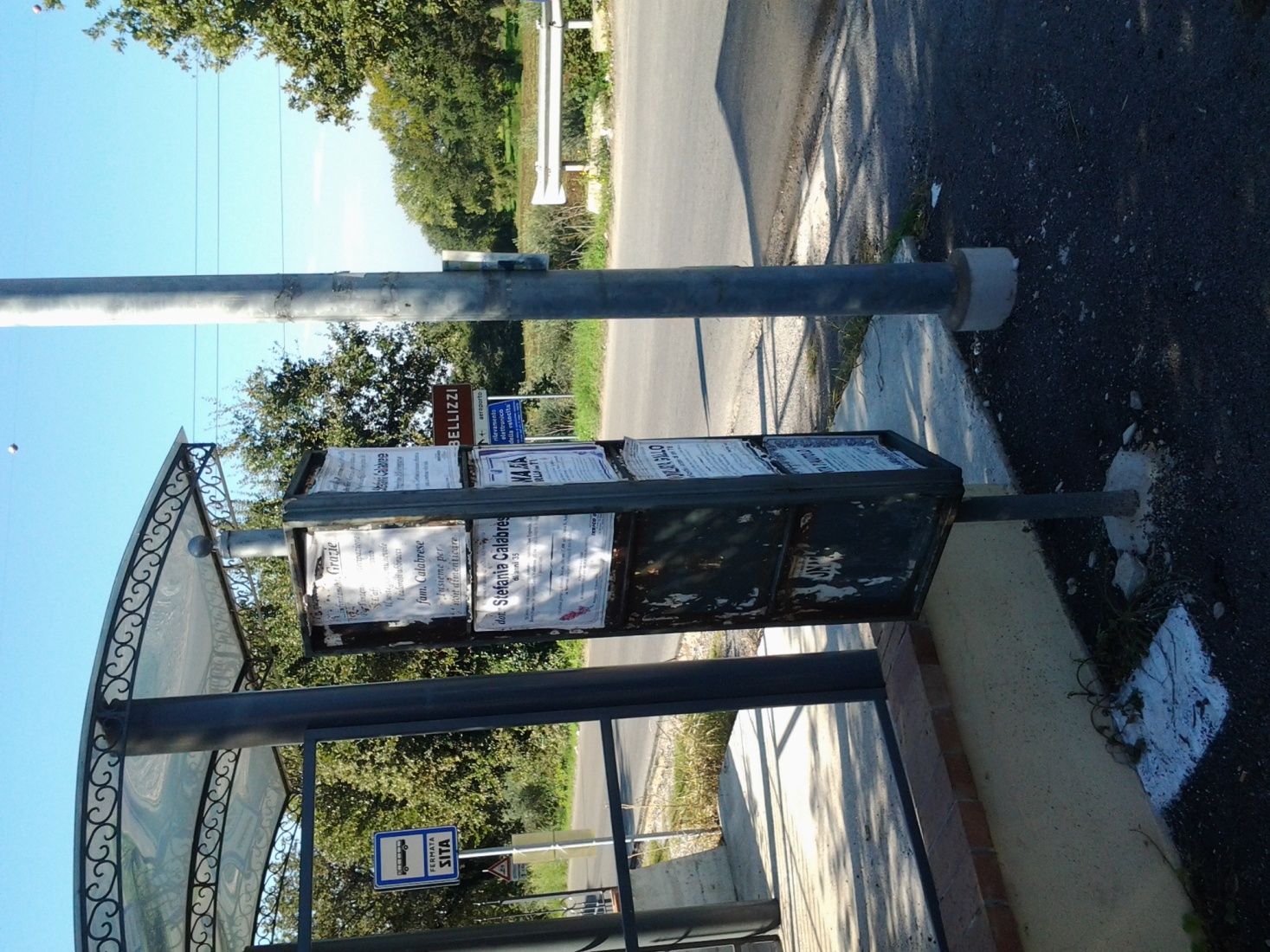 UBICAZIONE UBICAZIONE VIA DELLE INDUSTRIENOTENOTEALTEZZA PENSILINATIPOLOGIATIPOLOGIASPAZI 70x100SPAZI 70x100DIMENSIONIDIMENSIONICARATTERECARATTERENECROLOGICOCOD.3232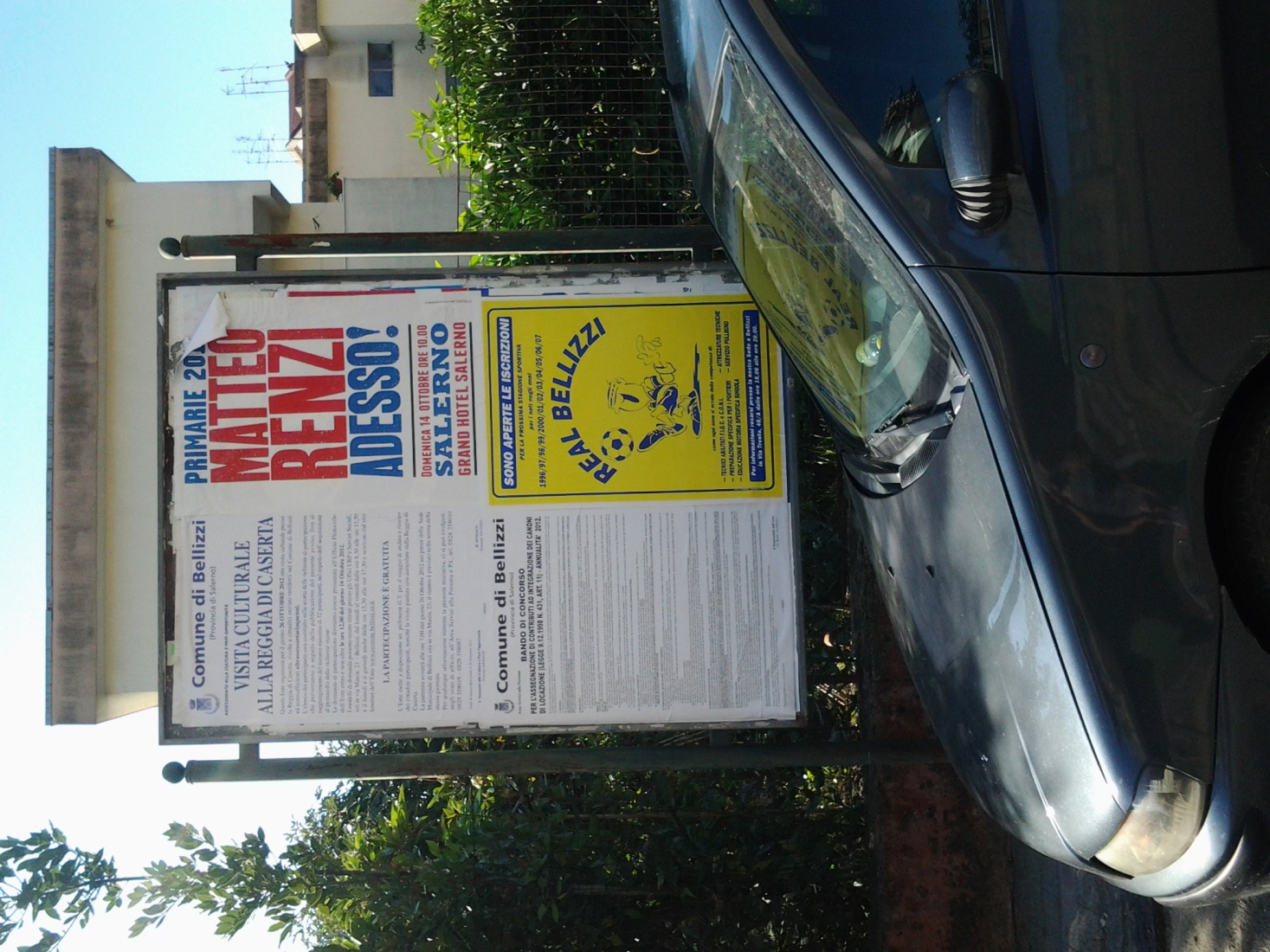 UBICAZIONE UBICAZIONE VIA CASERTANOTENOTEALTEZZA FABB. DI LAUROTIPOLOGIATIPOLOGIABIFACCIALESPAZI 70x100SPAZI 70x1004DIMENSIONIDIMENSIONI1,40 X 2,00CARATTERECARATTERECOMMERCIALECOD.3333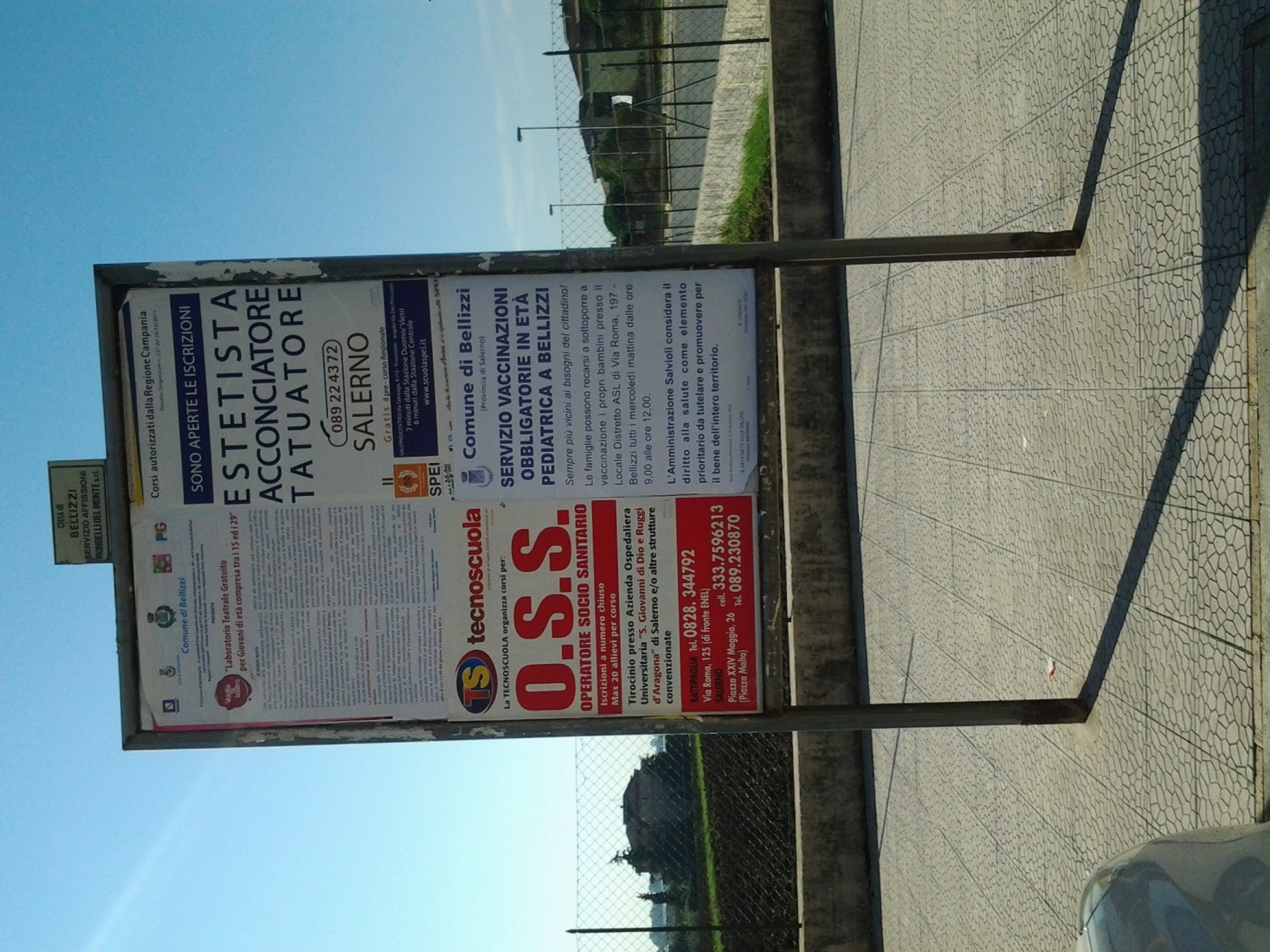 UBICAZIONE UBICAZIONE VIA CASERTANOTENOTEALT. COMPLESSO IACP FUTURATIPOLOGIATIPOLOGIABIFACCIALESPAZI 70x100SPAZI 70x1008DIMENSIONIDIMENSIONI2,00 X 1,40CARATTERECARATTERECOMMERCIALECOD.3434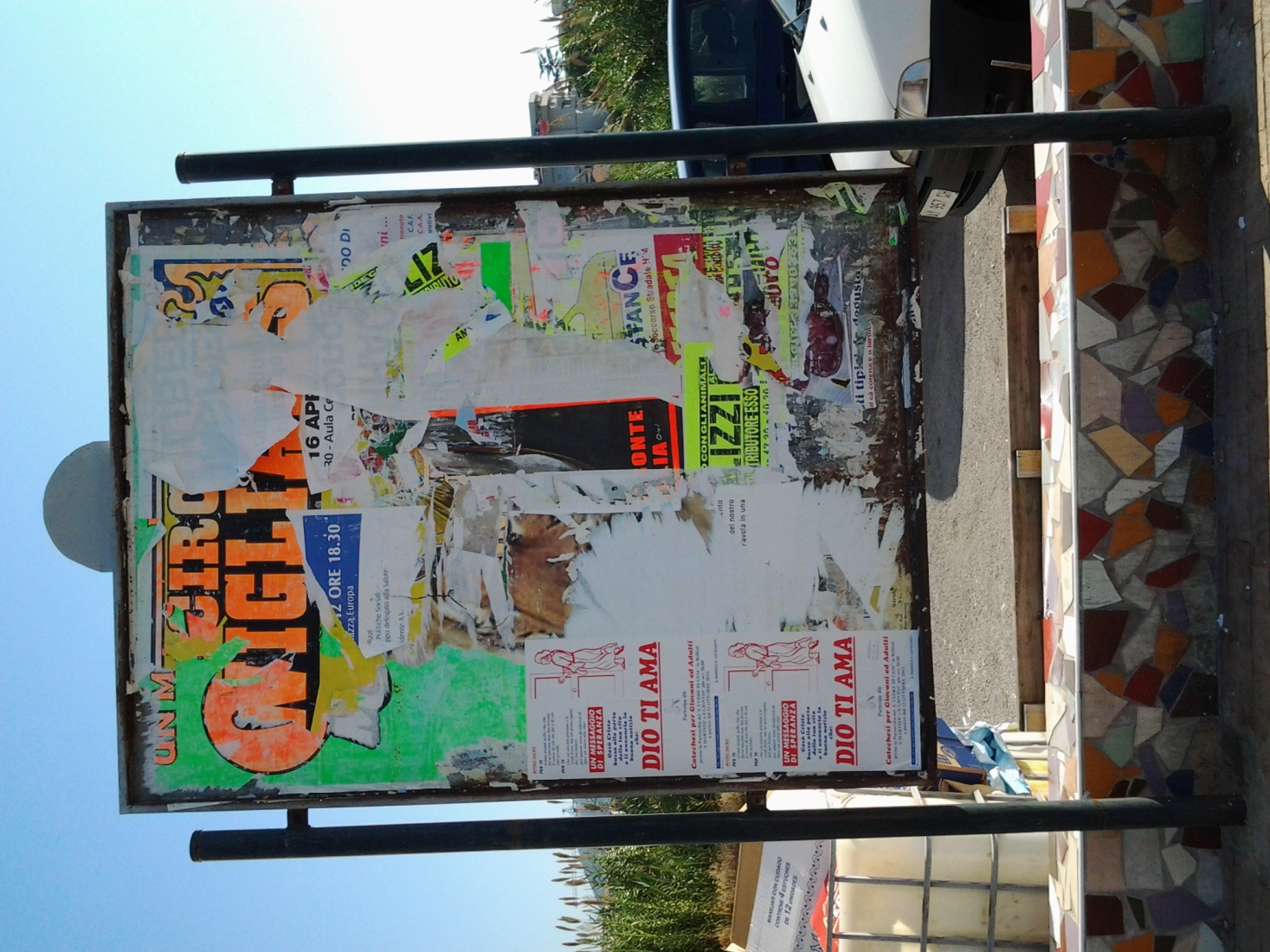 UBICAZIONE UBICAZIONE VIA VOLTURNONOTENOTETIPOLOGIATIPOLOGIABIFACCIALESPAZI 70x100SPAZI 70x1008DIMENSIONIDIMENSIONI1,40 X 2,00CARATTERECARATTERECOMMERCIALECOD.3535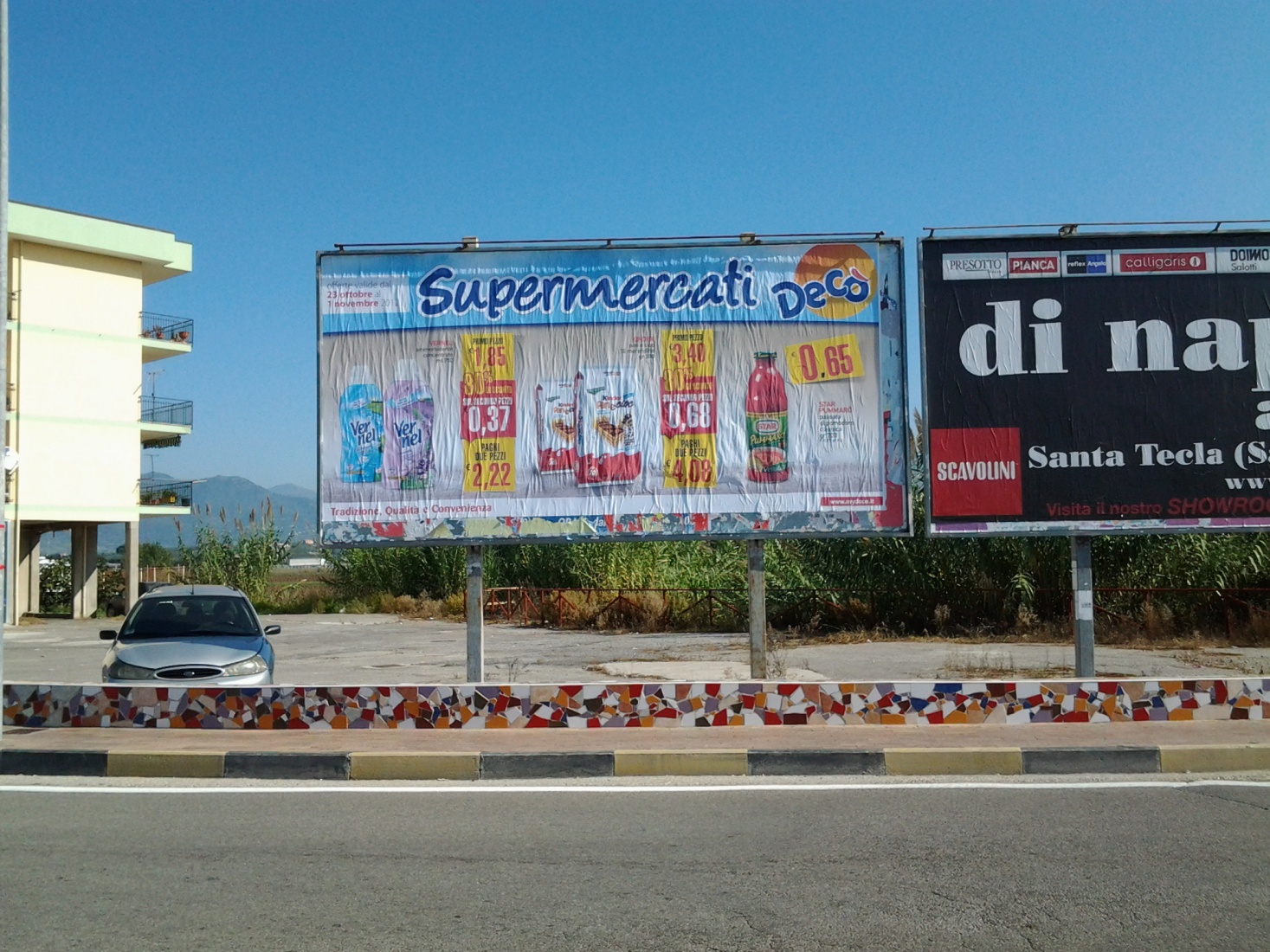 UBICAZIONE UBICAZIONE VIA ROMANOTENOTEANG. VOLTURNO 	ROTATORIA  I° IMPIANTO LATO SXTIPOLOGIATIPOLOGIASPAZI 70x100SPAZI 70x10024DIMENSIONIDIMENSIONIFORMATO POSTERSCARATTERECARATTERECOMMERCIALECOD.3636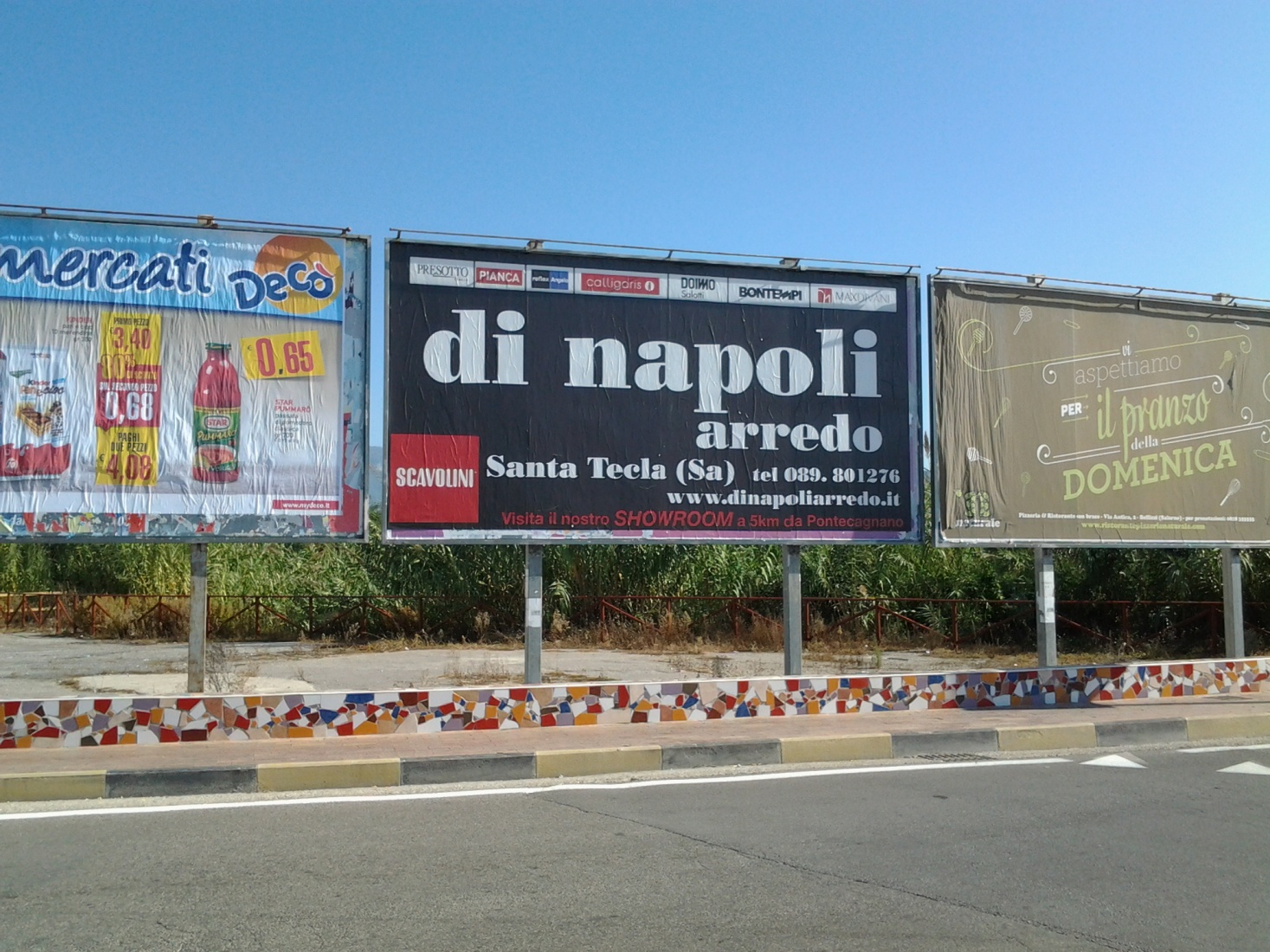 UBICAZIONE UBICAZIONE VIA ROMANOTENOTEANG. VOLTURNO 	ROTATORIA  II° IMPIANTO LATO SXTIPOLOGIATIPOLOGIASPAZI 70x100SPAZI 70x10024DIMENSIONIDIMENSIONIFORMATO POSTERSCARATTERECARATTERECOMMERCIALECOD.3737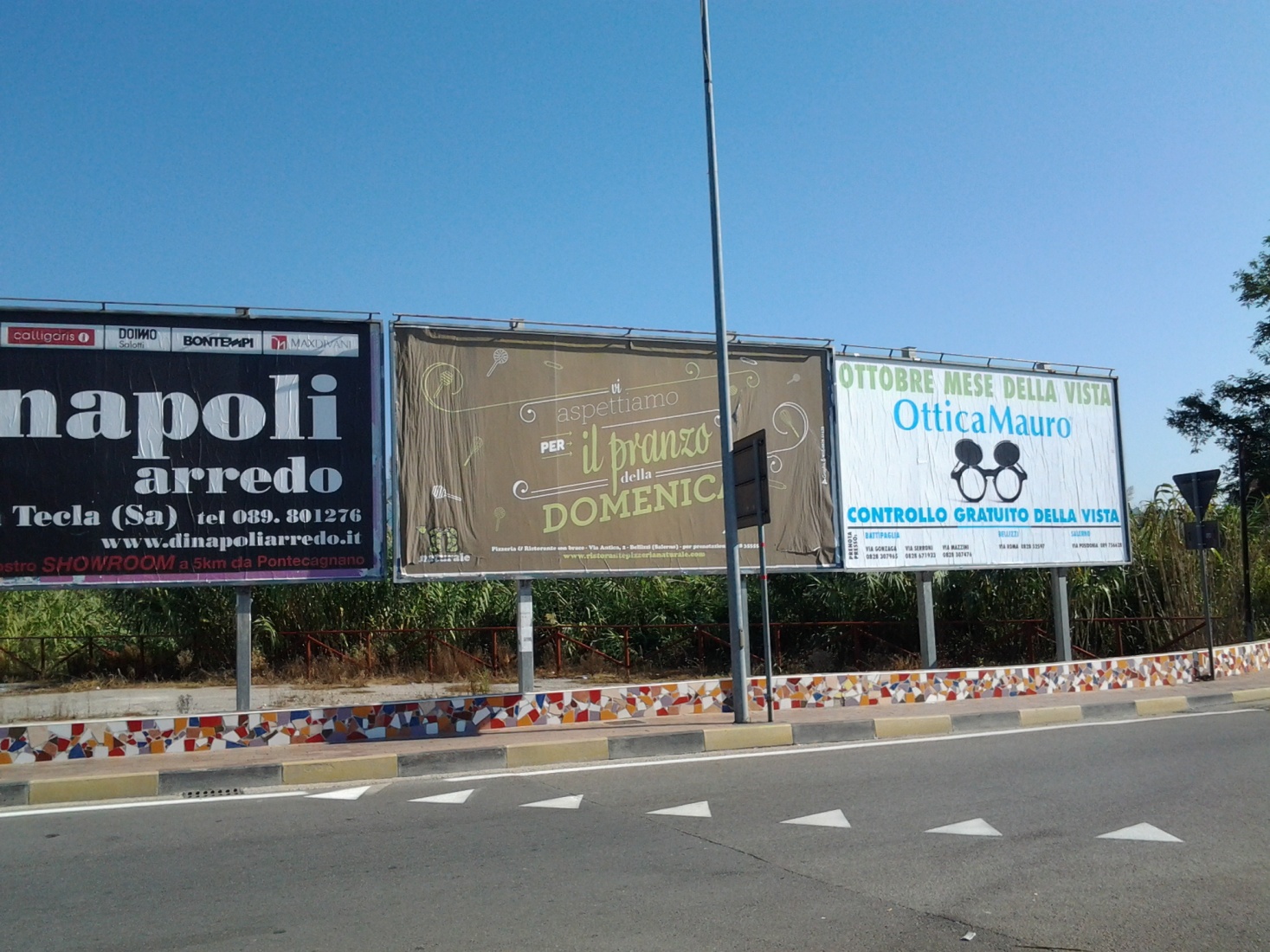 UBICAZIONE UBICAZIONE VIA ROMANOTENOTEANG. VOLTURNO 	ROTATORIA  III° IMPIANTO LATO SXTIPOLOGIATIPOLOGIASPAZI 70x100SPAZI 70x10024DIMENSIONIDIMENSIONIFORMATO POSTERSCARATTERECARATTERECOMMERCIALECOD.3838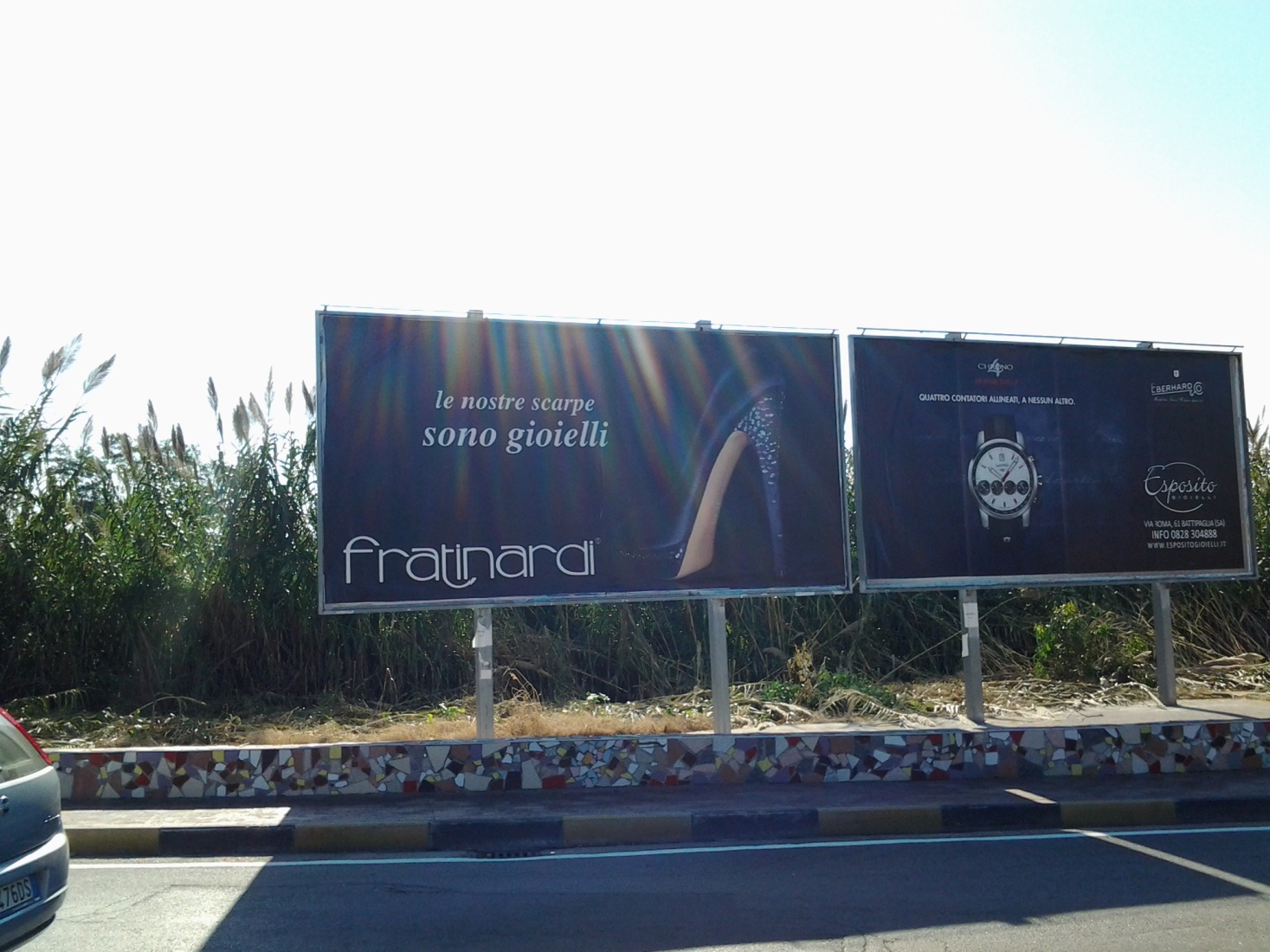 UBICAZIONE UBICAZIONE VIA ROMANOTENOTEANG. VOLTURNO 	ROTATORIA  I° IMPIANTO LATO DXTIPOLOGIATIPOLOGIASPAZI 70x100SPAZI 70x10024DIMENSIONIDIMENSIONIFORMATO POSTERSCARATTERECARATTERECOMMERCIALECOD.3939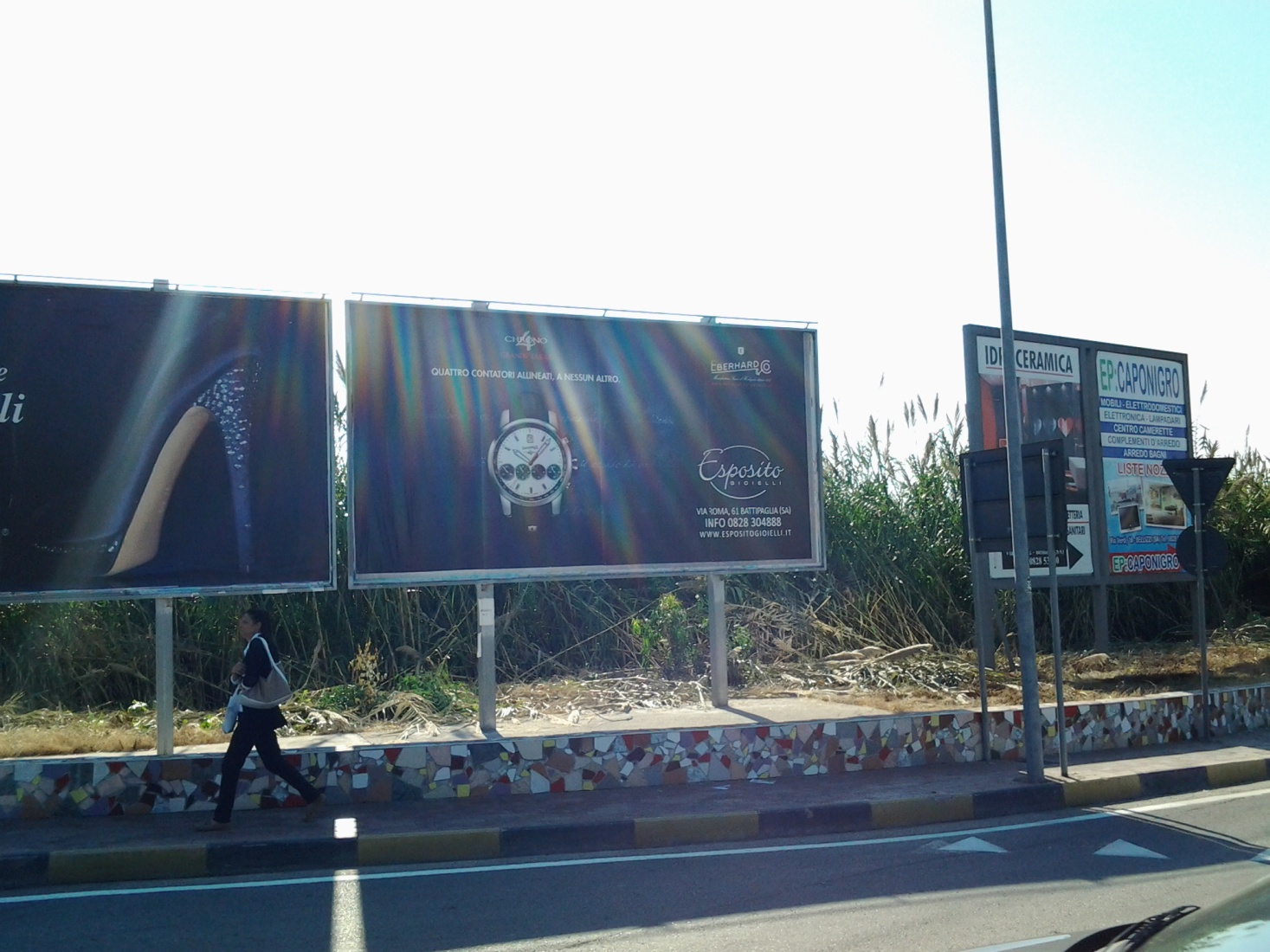 UBICAZIONE UBICAZIONE VIA ROMANOTENOTEANG. VOLTURNO 	ROTATORIA  II° IMPIANTO LATO DXTIPOLOGIATIPOLOGIASPAZI 70x100SPAZI 70x10024DIMENSIONIDIMENSIONIFORMATO POSTERSCARATTERECARATTERECOMMERCIALECOD.4040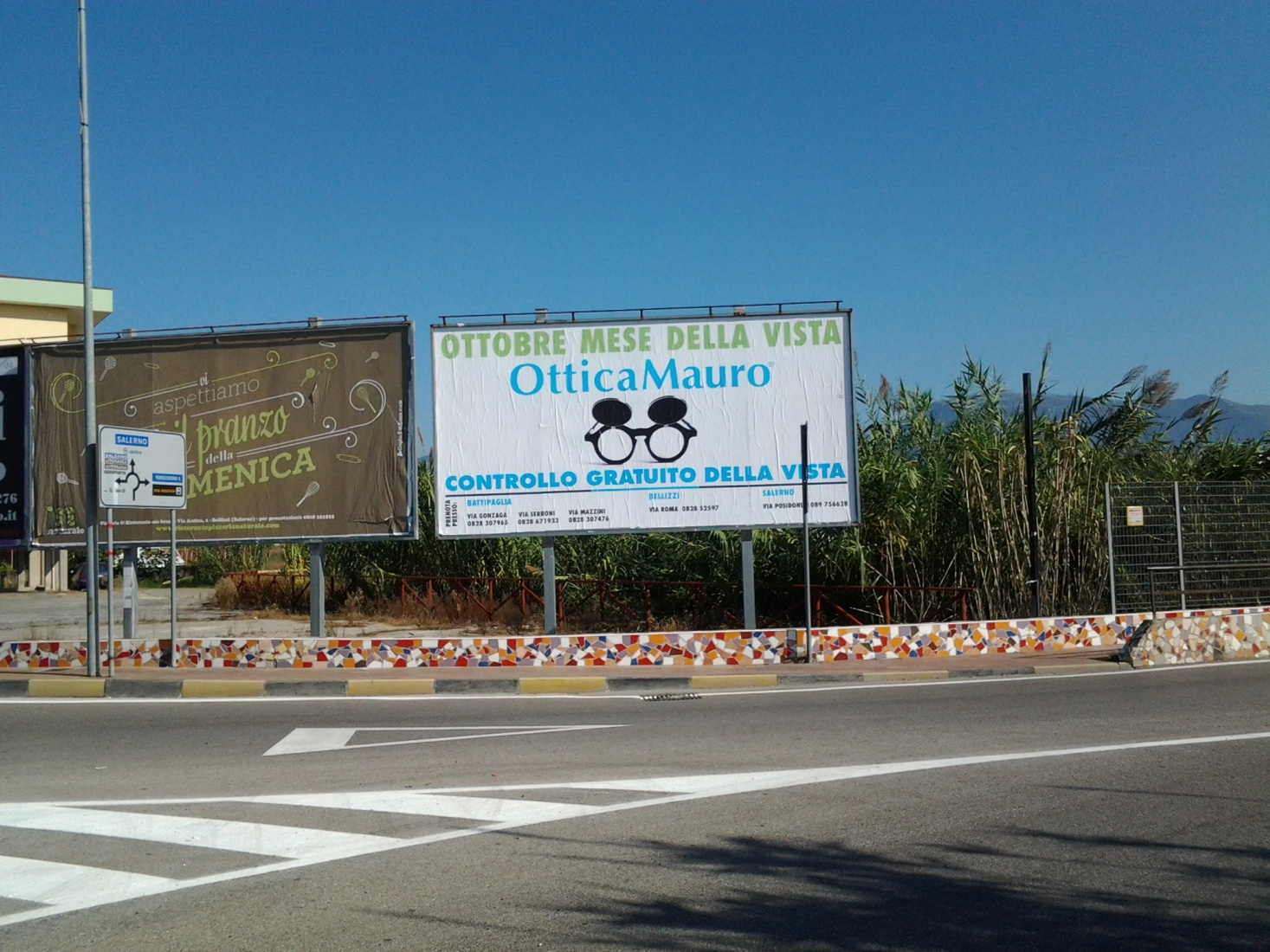 UBICAZIONE UBICAZIONE VIA ROMANOTENOTEANG. VOLTURNO 	ROTATORIA  IV° IMPIANTO LATO SXTIPOLOGIATIPOLOGIASPAZI 70x100SPAZI 70x10024DIMENSIONIDIMENSIONIFORMATO POSTERSCARATTERECARATTERECOMMERCIALE